KKFI Incident Report 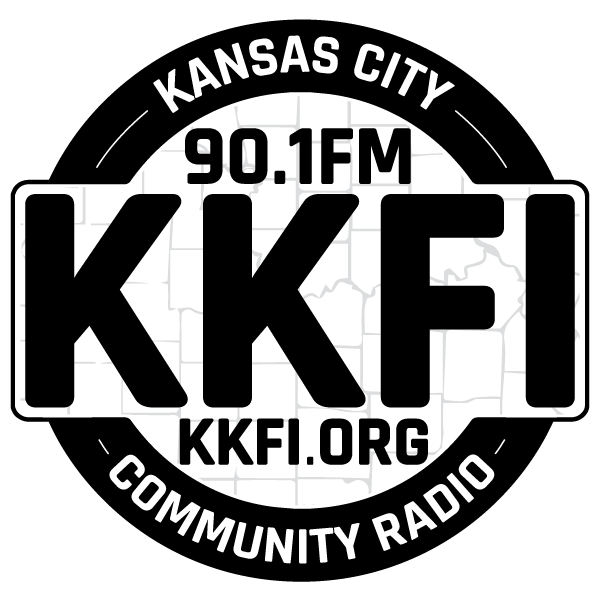 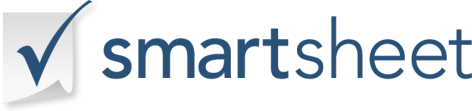 Submit completed report to KKFI Board President, Vice President, Secretary, or Treasurer.Attach additional pages as needed. Please submit report within 90 days of incident occurring.KKFI Code of Conduct, Item C: Respect for Others.  Volunteers, staff, listeners, guests, and callers must be treated with respect and courtesy. Bullying** will not be tolerated. **Until the time that the terms ‘respect’, ‘courtesy’ and ‘bullying’ have approved definitions, determination of whether the incident qualifies as a Code of Conduct violation rests with the Executive Committee of the KKFI Board of Directors.Thank you for filing a report.  The Executive Committee will inform you of subsequent actions within 30 days of Executive Officer signature and date. REPORTED BY: (Please print)DATE OF REPORT:DATE OF REPORT:DATE OF REPORT:TITLE / ROLE:INCIDENT NO.:INCIDENT NO.:INCIDENT NO.:(for office use only)RECEIVING EXEC OFFICER SIGNATURE:RECEIVING EXEC OFFICER SIGNATURE:DATE RECEIVED:INCIDENT INFORMATIONINCIDENT INFORMATIONINCIDENT INFORMATIONINCIDENT INFORMATIONINCIDENT INFORMATIONINCIDENT INFORMATIONINCIDENT TYPE:(circle)INCIDENT TYPE:(circle)Injury   Disrespect   Bullying   OtherDATE OF INCIDENT:LOCATION:LOCATION:INCIDENT DESCRIPTIONINCIDENT DESCRIPTIONINCIDENT DESCRIPTIONINCIDENT DESCRIPTIONINCIDENT DESCRIPTIONINCIDENT DESCRIPTION(Continue on back)(Continue on back)(Continue on back)(Continue on back)(Continue on back)(Continue on back)NAME / CONTACT OF PARTIES INVOLVED (does not have to include the person who is filing this report)NAME / CONTACT OF PARTIES INVOLVED (does not have to include the person who is filing this report)NAME / CONTACT OF PARTIES INVOLVED (does not have to include the person who is filing this report)NAME / CONTACT OF PARTIES INVOLVED (does not have to include the person who is filing this report)NAME / CONTACT OF PARTIES INVOLVED (does not have to include the person who is filing this report)NAME / CONTACT OF PARTIES INVOLVED (does not have to include the person who is filing this report)1.2.3.NAME / CONTACT OF WITNESSES (should include the person filing the report if not an Involved Party)NAME / CONTACT OF WITNESSES (should include the person filing the report if not an Involved Party)NAME / CONTACT OF WITNESSES (should include the person filing the report if not an Involved Party)NAME / CONTACT OF WITNESSES (should include the person filing the report if not an Involved Party)NAME / CONTACT OF WITNESSES (should include the person filing the report if not an Involved Party)NAME / CONTACT OF WITNESSES (should include the person filing the report if not an Involved Party)1.2.3.POLICE REPORT FILED?FOLLOW-UP ACTION (for office use only)FOLLOW-UP ACTION (for office use only)FOLLOW-UP ACTION (for office use only)FOLLOW-UP ACTION (for office use only)KKFI Executive Board Officer NAME & TITLE:DATE:INCIDENT DESCRIPTION (continued)